Curriculum Vitae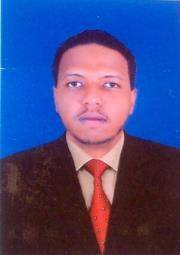 Career ObjectiveA qualified IT engineer with high professional certifications, seeking a technical support position in a dynamic organization to contribute accrued techno expertise in achievement Of a mutual growth path.Self-motivated, ambitious and eager to learn, responsible individual with strong communication skills and work ethics, besides being focused and highly determined.Ready to take responsibility and work independently. Being bilingual gives me the chance to function efficiently in both English and Arabic.My background and growing up experience has given me a deep insight in the culture and society together with a wider scope in the world of engineering.Educational Qualifications \ CertificationsNile Valley University / Faculty of Science and Technology B.Sc. Computer Science (2009-2014)-Sudan August 2016: Obtained APTECH Computer Education (Khartoum, Sudan-Baladia   St. Tabbedi Building ) completed the course entitledMicrosoft Certified Solution Expert (MCSE – Server infrastructure)Now days preparing for examination.October 2015: Obtained - Knowledge Integration With Innovation (KIWI) Training Center (Khartoum, Sudan – Near Almanshiya Bridge ) completed the course entitled Cisco Certified Network Associate (CCNA). 1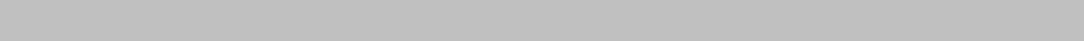 Work Experiences(10 Months) From  4-11-2014 Until  30-8-2015 , IT engineer in  (Khartoum,Sudan)Responsibilities:Installing and configuring, Monitor and computer hardware, software, systems, networks, printers and scanners. Assembling and Maintenance Computers. Fixing Printers and Photocopiers. Accomplished with LAN troubleshooting. Install and configure computer systems. Investigating, diagnosing and solving computer software and hardware faults. Planning and undertaking scheduled maintenance upgrades. Setting up accounts for staff, ensuring that they know how to Login. Solving password problems. Responding to breakdowns Checking computer equipment for electrical safety. Maintaining records of software licenses Managing stocks of equipment, consumables and other supplies 2SkillsWorking confidently under pressure Prefect interpersonal skills and team work abilities Hard worker and excellent self-study abilities. Ability to work on shifts any time anywhere. Perfect knowledge in computer networks. Highly skilled in windows, MS Office. Languages KnownArabic	: Mother Tongue (Read, write and speak)English	: Very good(Read, write and speak)Hobbies & InterestReading. Playing and Watching Football. 3Mr. MonzirEmail: monzir.333509@2freemail.com Personal InformationNationality: SudaneseDate of Birth: 23-07-1991Place of Birth: Singa, Sinner Sate, SudanGender: MaleMarital Status: SingleReligion: Muslim